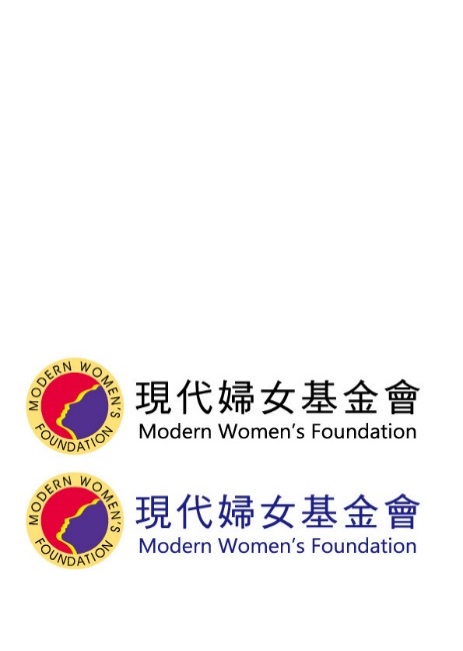 爸媽不暴走、孩子正成長【親職教育線上講座】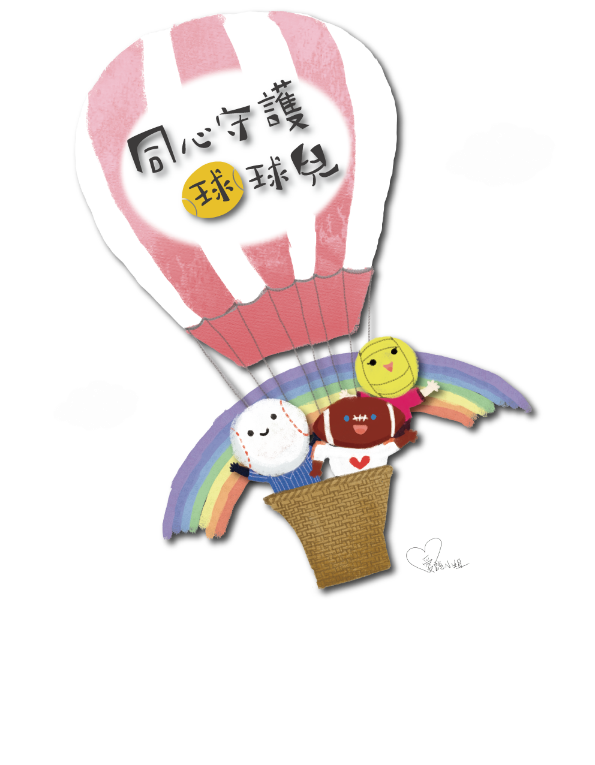 在父母衝突的情境下，常常讓孩子陷入兩難，我們看見父母衝突不斷，對孩子負面的影響極大。我們都希望孩子能夠快樂成長、擁有正向的自我價值，期待透過法院服務的看見，讓來參與的父母借鏡，不要誤踩地雷區，也會分享親職觀念，讓孩子可以正成長。講座內容 ☆ 了解父母衝突對孩子成長造成的影響同理孩子立場，協助家長調整面對衝突模式幫助父母溝通教養共識，降低夫妻/家庭問題對孩子的衝擊建立友善的親職交流，讓孩子快樂長大★ 課程安排方式： 約為 2小時（可依需求討論、安排）、線上進行    ◎ 如欲辦理講座，請回填報名表，傳真或mail至現代婦女基金會承辦人    承辦人：陳嘉鴻社工（現代婦女基金會駐點台北地院家事暨家暴服務中心）  
    電話：(02)8919-3866 分機5368、5378     傳真: (02)2915-9317  e-mail:dovemanchen@38.org.tw  ------------------------------------------------------------------------------------------------------------ *公益場僅補助1小時，學校可以部份編列1小時為佳，請於7月30日前申請，預計8月中確認補助狀狀。學校名稱學校地址聯絡人職稱連絡電話E-mail預計辦理日期時間預計家長參與人數講師費用□1.自行編列 
□2.公益場*備註:	備註:	